Жоба туралы қысқаша мәліметтерЖТН және жобаның атауы:АР08856290 «Пьезоэлектрлік, пьезомагниттік және термо-пьезоэлектрлік қасиеттері бар ортадағы өзара байланысты серпімді және Электромагниттік толқындарды зерттеу»Орындалу мерзімі:01.10.2020-31.12.2022Өзектілігі:Пьезоэлектрлік, пьезомагниттік және термо-пьезоэлектрлік қасиеттері бар ортадағы өзара байланысты серпімді және электромагниттік толқындық процестерге ғылыми қызығушылық жақында ғылым мен техниканың Аспап жасау, микро және наноэлектроника, Ақпараттық технологиялар сияқты әртүрлі салаларында қолдану перспективасымен байланысты болды. Жоғары жиілікті электроникадағы қосымшаларды ерекше атап өтуге болады; әртүрлі логикалық элементтерде, жад элементтерінде және ақпаратты өңдеу құрылғыларында мультиферроидті құрылымдарды пайдалану; автономды сымсыз энергия көздері; айнымалы және тұрақты өрістердің сенсорлары; жаңа композициялық материалдар жасау.Мақсаты:Пьезомагниттік және пьезоэлектрлік қасиеттері бар ортадағы серпімді және электромагниттік толқындық процестердің заңдылықтарын зерттеудің математикалық әдістерін жасау және әртүрлі мақсаттағы құрылғылар мен құрылғыларды жасау үшін оларды практикалық қолдану бойынша ұсыныстар жасау.Жетілген және алынған нәтижелер1) Пьезомагниттік, пьезоэлектрлік және термо-пьезоэлектрлік қасиеттері бар ортадағы серпімді және электромагниттік толқындық процестердің заңдылықтарын зерттеудің математикалық әдістерін жасау және әртүрлі мақсаттағы құрылғылар мен құрылғыларды жасау үшін оларды практикалық қолдану бойынша ұсыныстар жасау.2) Жоба бойынша жарияланған жұмыстар тізімі:2.1 Kurmanov A. A., Ispulov N. A., Abdul Qadir, Zhumabekov A. Zh., Sarymova Sh. N., Dossumbekov K. R. Propagation of electromagnetic waves in stationary anisotropic media, Physica Scripta, 96, Number of article: 085505, DOI: 10.1088/1402-4896/abfe87 – 2021, Q2, IF - 2,487.2.2 Досумбеков К. Р., Испулов Н. А., Курманов А. А., Жумабеков А. Ж. Распространение электромагнитных волн в холестерических жидких кристаллах // Изв. вузов. Физика (перев. изд. Russian Physics Journal). 2021. № 8. C. 9–15. DOI: 10.17223/00213411/64/8/9, Q4, IF - 0,408.Публикации в других научных журналах 2.3 А. К. Бектазинова, Н. А. Испулов, К. К. Абишев, К. Р. Досумбеков, А. Ж. Жумабеков. О матрице коэффициентов термоупругих волн, распространяющихся в анизотропной среде моноклинной системы (в случае неоднородности среды вдоль оси X) // Интеграция науки, образования, общества, производства и экономики / Сборник научных статей по материалам IV Международной научно-практической конференции (19 января 2021 г., г. Уфа) / – Уфа: Изд. НИЦ Вестник науки, 2021. Стр. 8-16.2.4 Nurlybek A. Ispulov, Almar Zh. Zhumabekov, Kairat R. Dossumbekov, Anara K. Bektazinova On matrixes of coefficients of thermoelastic and electromagnetic waves propagating in anisotropic media. Ninth International Conference “Modern Trends in Science” FMNS-2021. Book of abstracts. Published by “Neofit Rilski” University Press Blagoevgrad, September 2021. P. 72.Состав научно-исследовательской группыСостав научно-исследовательской группы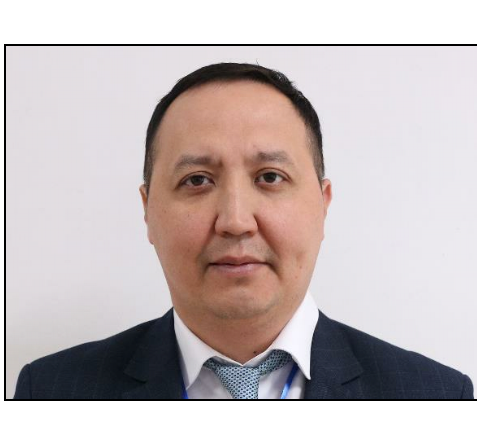 Испулов Нурлыбек АйдаргалиевичПозиция в проектеНаучный руководитель проектаДата рождения: 27.08.1979 г.Ученая степень/академическая степень:кандидат физико-математических наукДолжность и основное место работы:Профессор кафедры «Физика, математика иприборостроение», НАО «Торайгыровуниверситет»Область научных интересов:Волновые процессы в анизотропных упругихи термоупругих средахОсновные научные достижения:1) Обладатель гранта Акима Павлодарскойобласти для молодых ученых (сентябрь 2006г.);2) Член редакционной коллегии журнала«Applied Mathematics and Physics», США(с января 20013 года по настоящее время);3) Обладатель гранта на стажировку в ЛетнейШколе по физике "Hands on research",организованной ЮНЕСКО и фондомНобелевского лауреата Абду Салама(Шанхай, июнь 2012 г.);4) Обладатель гранта на стажировку в Школемолодых ученых по линии Шанхайскойорганизации сотрудничества (ШОС)(Москва, октябрь 2013 г.);5) Председатель РОО «Физико-техническоеобщество» Республики Казахстан по г.Павлодар (с 2013 года по настоящее время);6) Обладатель звания «Лучшийпреподаватель вуза 2017 года» МОН РК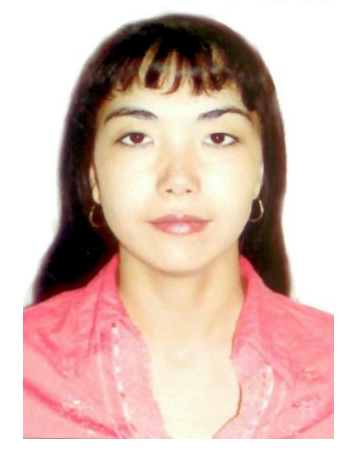 Сарымова Шолпан НурумкановнаПозиция в проекте Ведущий научный сотрудникДата рождения: 12.03.1980 г.Ученая степень/академическая степень: кандидат физико-математических наукДолжность и основное место работы: ассоцированный профессор кафедры«Физика, математика и приборостроение»,НАО «Торайгыров университет»Область научных интересов:Физика волновых процессов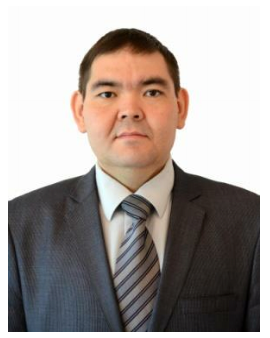 Абишев Кайратолла КайроллиновичПозиция в проектеСтарший научный сотрудникДата рождения: 04.05.1976 г.Ученая степень/академическая степень:кандидат технических наукДолжность и основное место работы:Профессор кафедры «Транспортная техникаи логистика» НАО "Торайгыровуниверситет"Область научных интересов:Динамика машин, безопасность дорожногодвиженияОсновные научные достижения:1) Обладатель государственной стипендииМОН РК для молодых талантливых ученых;2) Обладатель гранта на поездку ФондаПервого Президента-Лидера нации РК;3) Обладатель звания «Лучшийпреподаватель вуза 2016 года» МОН РК.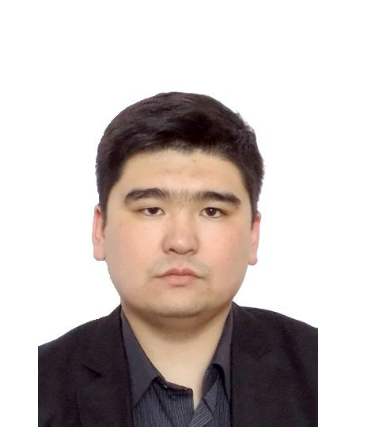 Жумабеков Алмар ЖумагалиевичПозиция в проектеСтарший научный сотрудникУченая степень/академическая степень:магистр ФизикиДата рождения: 19.12.1989 г.Должность и основное место работы:старший преподаватель кафедры «Физика,математика и приборостроение», НАО«Торайгыров университет»Область научных интересов:Фотокаталитические и оптоэлектронныесвойства композиционных материалов(графен, TiO2), ультрафиолетовыеФотодетекторы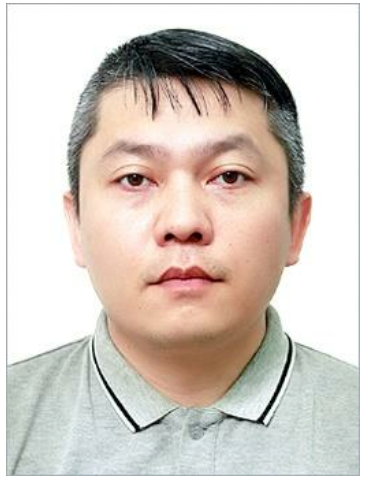 Курманов Алмас АскаровичПозиция в проектеНаучный сотрудникУченая степень/академическая степень:магистр физикиДата рождения: 15.03.1982 г.Должность и основное место работы:старший преподаватель кафедры «Физика,математика и приборостроение», НАО«Торайгыров университет», докторант КАЗНПУ им. АбаяОбласть научных интересов:Электромагнитные волны в анизотропныхсредах, методика обучения физике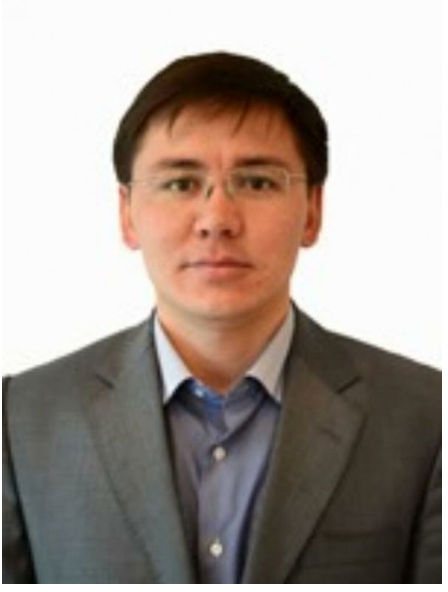 Досумбеков Кайрат РахметолловияПозиция в проектеНаучный сотрудникДата рождения: 07.06.1983 г.Ученая степень/академическая степень:Магистр приборостроенияДолжность и основное место работы:старший преподаватель кафедры «Физика,математика и приборостроение», НАО«Торайгыров университет»Область научных интересов:Исследование волновых процессов ванизотропных упругих и термоупругихсредах